Městys Lomnice, nám. Palackého 32, 679 23 Lomnice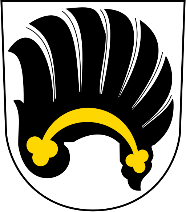 IČ 00280577Tel.: 549 450 106E-mail: mestys@lomnice.cz

Rada městyse Lomnice vyhlašujeKONKURSNÍ ŘÍZENÍNA OBSAZENÍ VEDOUCÍHO PRACOVNÍHO MÍSTA ŘEDITELE/ŘEDITELKY PŘÍSPĚVKOVÉ ORGANIZACE ZŘIZOVANÉ MĚSTYSEM LOMNICE:Základní škola, Základní umělecká škola a Mateřská škola, LomnicePředpokládaný nástup do funkce: 1. 7. 2021Podávání přihlášek: do 15.2.2021 (rozhodující je datum doručení) Podrobnosti viz www.lomnice.cz > Úřad Lomnice > Úřední deska > Informace úřadu městyseV případě dalších dotazů se obracejte na Mgr. Marii Brázdovou, Ph.D., mestys@lomnice.cz, tel.:549 450 106